Последовательность получения электронной подписиСкачать и установить КриптоПРО CSPОткрыть сайт КриптоПРО по ссылке: https://cryptopro.ruПерейти на вкладку «Скачать»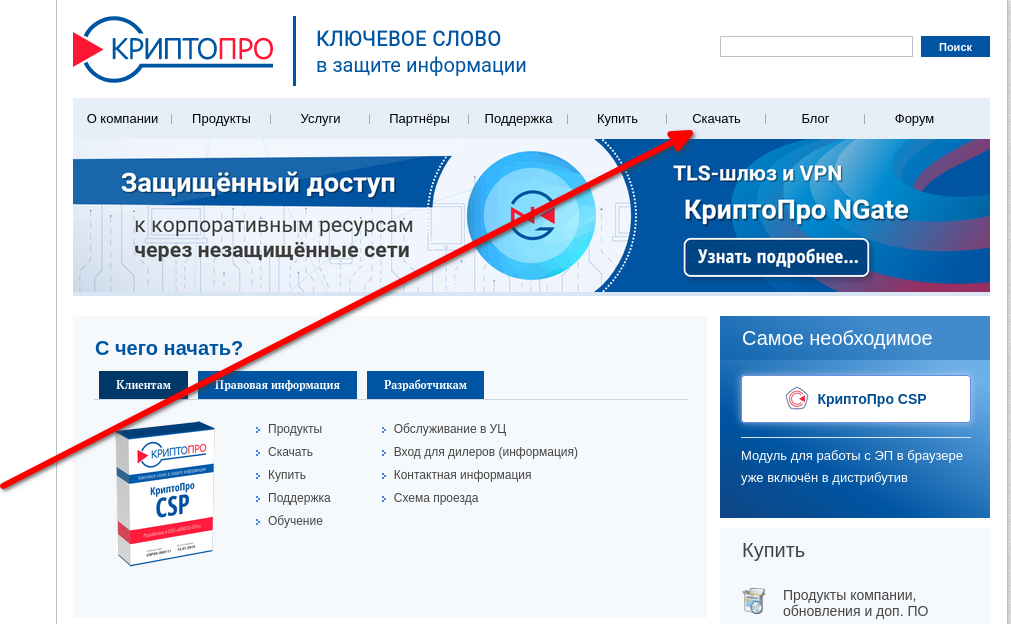 Выбрать «КриптоПро CSP»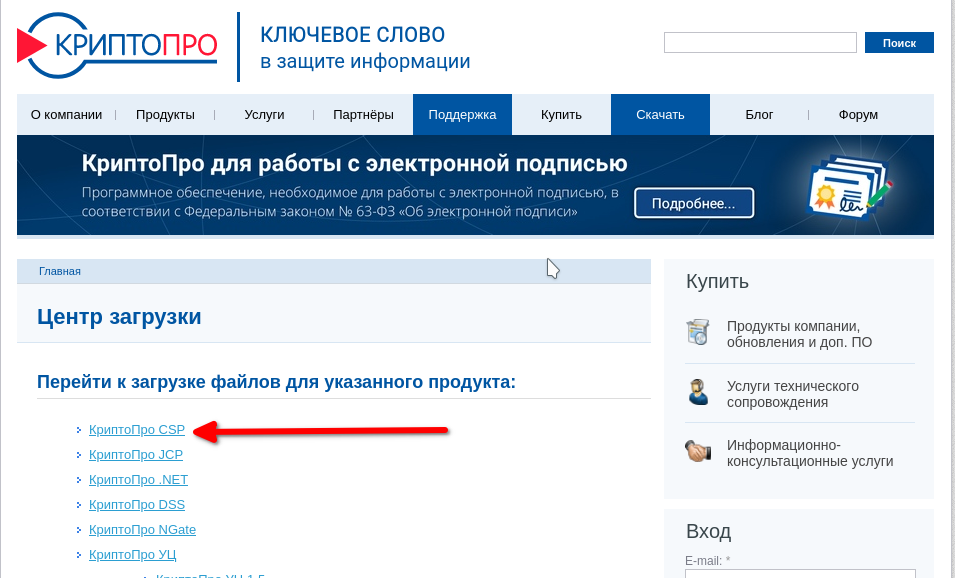 Пройти процедуру «Регистрация»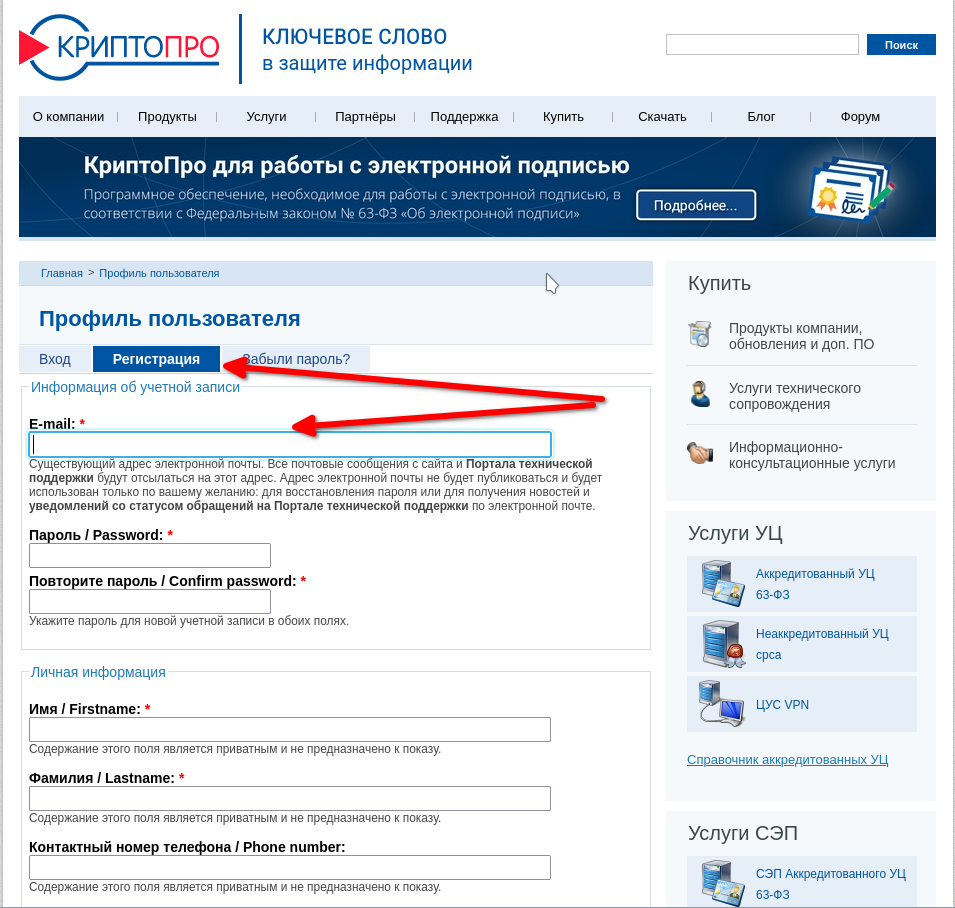 Скачать сертифицированную версию продукты КриптоПРО CSP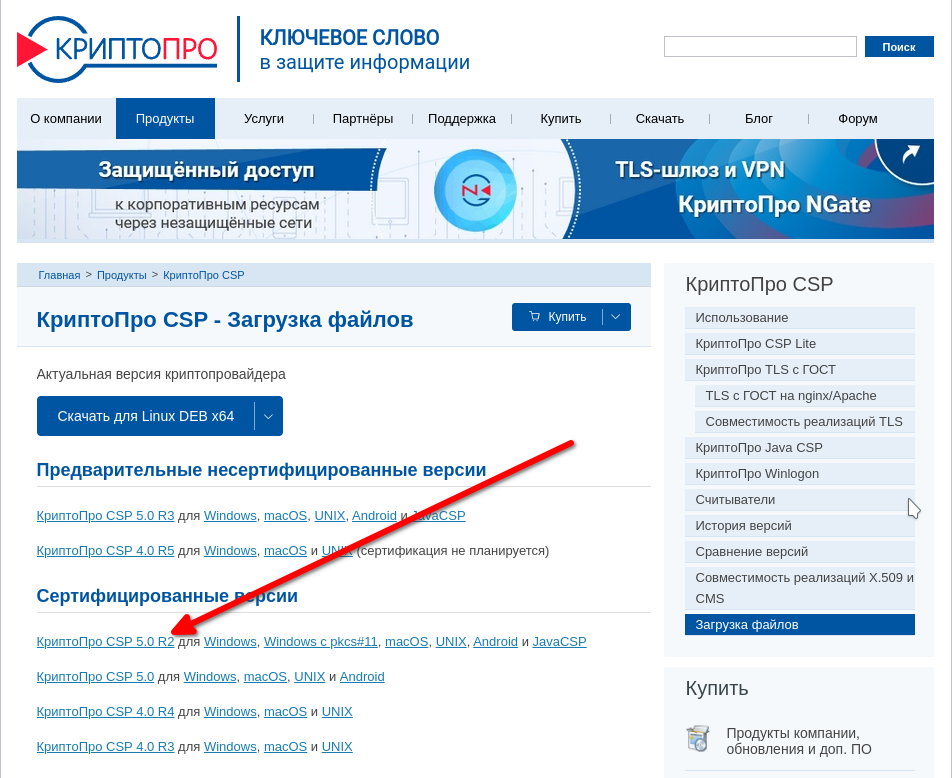 Установить скачанный файл.Устанавливаемая программа ставится с временной лицензией, со сроком действия 3 месяца.Постоянную лицензию на КриптоПро CSP необходимо получить в Удостоверяющем центре Федерального Казначейства при получении сертификата ключа электронной подписи.Порядок установки сертификата ключа проверки электронной подписи посредством СКЗИ КриптоПроОткройте меню «Пуск»Перейдите в «Панель управления»В меню «Панель управления» откройте ярлык «КриптоПро CSP»Перейдите во вкладку «Сервис»Нажмите «Установить личный сертификат»В окне «Мастер установки личного сертификата» нажмите «Обзор»Найдите и выберите сертификат, который хотите установить и нажмите «Открыть»Нажмите «Далее», «Далее»Нажмите «Обзор»Выберите соответствующий сертификату контейнер и нажмите «Ок»Нажмите «Далее»В поле «Имя хранилища сертификатов» должно стоять «Личные»В строке «Установить сертификат (цепочку сертификатов) в контейнер» поставьте «галочку»Нажмите «Далее», «Готово», «Ок»Сертификат установлен.